Лекция № 99. Транспортная задача линейного программирования (ТЗЛП).На лекции №4 мы уже приводили постановку ТЗЛП:Пункты отправления:А1, А2 ,..., Аm ;Пункты назначения:B1 , B2 ,..., Bn ;Запасы однородного груза:a1, a2 ,...,amв пунктах отправления;Заявки: b1, b2 ,...,bnпунктов назначения.Предполагается, чтоm	n ai    bj(9.1) c11 c12 ... c1n c	c	... ci1j1 21    22	2n - матрица стоимостей перевозке ( c ). ...........		ij c	c	... c	 m1    m 2	тn Математическая формулировка.Пустьxij, i  1, m; j  1, n количество груза, отправляемого из пункта  Ai    впунктBj ;xij  0 .Условия (ограничения):по запасам x	 a , 1 j	1j1 x	 a ,2 j	2 j1	.....	(9.2)по заявкамj1xmj a m   x   b , i1	1i1m xi 2  b2 ,(9.3)i1	.....	целевая функцияi1xin bn m	nE   cij xij  min	(9.4)i1 j1Такая задача называется ТЗЛП по критерию стоимости. Так как условия (9.2) и (9.3) и функция (9.4) – линейны, то мы получили типичную ОЗЛП. Её можно решить также симплекс-методом.Но данная задача имеет особенности, позволяющие решить её более просто (а именно т.н. распределенным методом).Особенности: 1. все αijприxijравны 1;условия (9.2) и (9.3) связаны одной линейной зависимостью и из (m+n) уравнений только m+n-1 – линейно независимы (ранг объединённой системы равен точно m+n-1). Так как r= m+n-1, то эти уравнения можно разрешить относительно m+n-1 базисных переменных, выбрав в качестве свободных остальныеk  nm  (m  n 1)  mn  m  (n 1)  m(n 1)  (n 1)  (m 1)(n 1)переменных. Мы знаем, что в ОЗЛП оптимальное решение достигается в одной из вершин ОДР, где по крайней мере k переменных обращаются в нуль.Значит,	для	оптимального	плана	перевозок	по	крайней	мере(m 1)(n 1)значенийxijдолжны быть равны нулю.Терминология:а. Значенияxijперевозки;б. любая совокупность ( xij , план);i  1, m ,j  1, n ) – план перевозок (или простов. если план ( xij ) удовлетворяет (9.2) и (9.3), т.е. «балансовым условиям»,то он называется допустимым;г. допустимый план ( xij ) называется опорным. если в нём отличны отнуля	не	болееr  m  n 1базисных	перевозокxij ,	а	остальныеперевозки равны нулю;д. план	( xij )	–	оптимальный,	если	он	обеспечивает	наименьшую стоимость перевозок.Методы решения ТЗЛП.Методы не требуют манипуляций с симплекс-таблицами, а связаны с определенными операциями на транспортной таблицеПН – пункты назначения ПО – пункты отправленияЯчейки, где будут записываться отличные от нуляостальные ячейки – свободные.xijназываются базисными;Решение ТЗ сводится к нахождению таких значений положительных перевозок, которые будучи проставлены в базисных клетках, давали бы: а) сумма перевозок строк равна запасу данного ПО; б) сумма перевозок столбца равна заявке данного ПН; в) общая стоимость перевозок =>minimum.Нахождение опорного плана перевозок.И в ТЗЛП решение начинается с нахождения опорного решения (плана). В отличие от общего случая ОЗЛП в ТЗ решение всегда существует. Это вытекает из физических соображений: Е-стоимость перевозок заведомо неотрицательна (ограничена снизу).Есть много способов решения.Рассмотрим на примере простейший – способ северо-западного угла(распределительный метод).Пример. Условия ТЗ заданы транспортной таблицей. Найти опорное решение (построить опорный план).Число базисных клеток равно8  m  n 1  r . Полученное решение являетсяне только допустимым, но и опорным решением (планом), так как число базисных перевозок равно r .Является ли этот план оптимальным? Нет, так как при его построении не учитывались cij .Для этого опорного планаЕ=1018+827+53+830+100+812+76+820=1034Попробуем улучшить этот план, перенеся, например, 18 ед. из ячейки (1,1) в ячейку (2,1) и, чтобы не нарушить баланса, перенеся те же 18 ед. изячейки (2,3) в ячейку (1,3). Получим новый план. Для нового плана Е=913 – это уже лучше.Таким образом, за счёт циклической перестановки 18 ед. груза из одних клеток в другие нам удалось понизить стоимость Е. На этой идее основан алгоритм оптимизации плана.Улучшение плана перевозок. Цикл пересчёта.В предыдущем разделе мы познакомились со способом улучшения плана при помощи переноса некоторых перевозок по некоторому замкнутому циклу. Рассмотрим эти перестановки подробнее.Пусть дана следующая ТТ: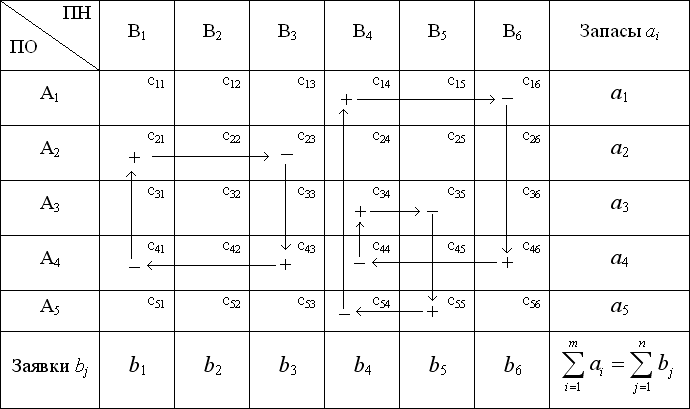 Цикл – несколько клеток, соединенных замкнутой ломаной линией, которая в каждой клетке совершает поворот на 900 (в ТТ показаны два цикла:- одна с 4-мя вершинами; другая – с 8-ю). Каждый цикл имеет четное число вершин, и, значит, четное число звеньев (стрелок). Стрелки показывают направление обхода цикла.Знаком «+» отмечаются вершины цикла, в которых перевозки увеличиваются, а знаком «-» - те вершины, где перевозки уменьшаются. Цикл с отмеченными вершинами называется «означенным».Перенести («перебросить») какое-то количество единиц груза по означенному циклу – это значит увеличить перевозки, стоящие в положительных вершинах цикла, на это количество единиц, а перевозки, стоящие в отрицательных вершинах – уменьшить на то же количество. Баланс заявок и запасов при этом не меняется; допустимый план остаётся допустимым. Стоимость же плана может меняться – увеличиваться или уменьшаться.Цена цикла – увеличение стоимости перевозок при перемещение одной единицы груза по означенному циклу. Цена цикла равна алгебраической сумме стоимостей, стоящих в вершинах цикла, причем стоимости, стоящие в положительных вершинах, берутся со знаком «+», а в отрицательных – со знаком «-».Например:цена ценаЦ1  c21  c23  c43  c41Ц2  c14  c16  c46  c44  c34  c35  c55  c54 .Обозначим цену цикла Ц через  . При перемещении одной единицы груза по циклу Ц стоимость перевозки увеличивается на  ; при перемещение по немуk ед. груза стоимость перевозок увеличивается на k .Для улучшения плана имеет смысл перемещать перевозки только по тем циклам цена которых отрицательна. Каждый раз при перемещенииперевозок по такому циклу значение функции уменьшается на величину k .Так как перевозки не могут быть отрицательными, мы будем пользоваться только такими циклами, отрицательные вершины которых лежат в базисных клетках ТТ, где стоят положительные перевозки.Если циклов с отрицательной ценой в ТТ не осталось, это означает, что дальнейшее улучшение плана невозможно, т.е. оптимальной план достигнут.Метод последовательного улучшения плана и состоит в том, что в ТТ отыскиваются циклы с отрицательной ценой, по ним перемещаются перевозки, и план улучшается до тех пор, пока циклов с отрицательной ценой в ТТ не останется.При улучшении плана циклическими переносами пользуются приёмом, заимствованным из симплекс-метода: при каждом шаге (цикле) заменяют одну свободную переменную на базисную, т.е. заполняют одну свободную клетку в ТТ и взамен этого освобождают одну из базисных клеток. При этомобщее число базисных клеток остаётся неизменным: m  n 1.Можно доказать, что для любой свободной клетки ТТ всегда существует цикл (и притом единственной), одна из вершин которого лежит в этой свободной клетке, а все остальные – в базисных клетках.Если цена такого цикла, с плюсом в свободной клетке, отрицательна, то план можно улучшить перемещением перевозок по данному циклу. Количество единиц груза k , которое можно переместить, определяетсяминимальным значением xij , стоящих в отрицательных вершинах цикла.Пример. Найти оптимальный план ТЗ, заданной следующей таблицей.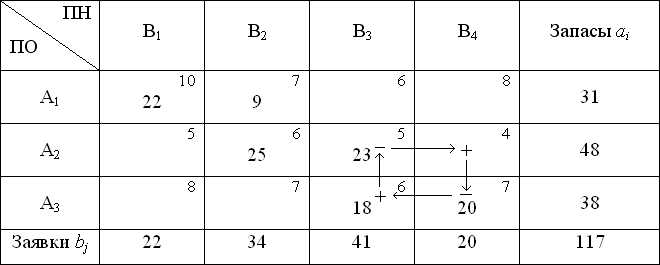 Решение. Распределительным методом составляем опорный план: Е1=1022+79+625+523+618+720=796.Число базисных переменных равно r  m  n 1  6 . Улучшаем план,заняв клетку (2.4) с минимальной стоимостью (4). Цена этого цикла равна  2 .Улучшенный план: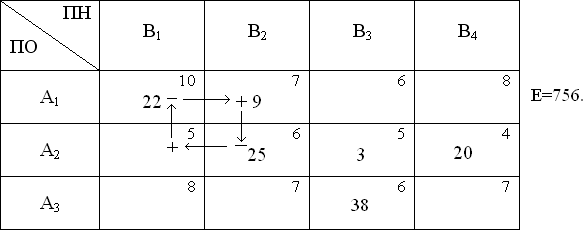 Следующий цикл включает клетку (2.1) со стоимостью 5. Его цена  4 . По этому циклу переместим груза k  22.Е=756-224=668.Если дальше просматривать циклы с положительной вершиной в свободной клетке, то все цены циклов будут либо положительными, либо нулевыми. Значит, полученный план – оптимальный.Таким образом, при данном методе оптимизация проводится непосредственным отысканием свободном клеток с отрицательной ценой цикла и в перенесении перевозок по этому циклу.Контрольные вопросыВ чем состоят особенности транспортной задачи в отличии от других задач ЛП?Разъясните содержательный смысл терминов: план перевозок, допустимый план, опорный план, оптимальный план.В чем состоит идея распределительного метода (способа северо- западного угла) для нахождения опорного плана перевозок? Приведите пример.Дайте определения понятий: цикл, означенный цикл, цена цикла.В чем состоит идея использования способа циклического переноса грузов в транспортной таблице для улучшения плана перевозок?ПНПОB1B2…BnЗапасы aiA1c11c12…c1na1A2c21c22…c2na2………………Amcm1cm2…cmnamЗаявки bjb1b2…bnm	n ai   bj i1	j1ПНПОB1B2B3B4B5Запасы aiA11018827536948A2678306530A3871098127627A4754682020Заявки bj1827421226125